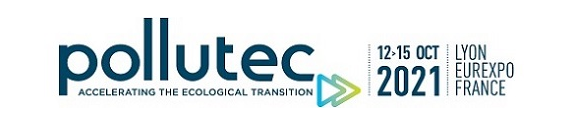 PressemitteilungNovember 2021 2.000 Aussteller – 46.000 Besucher – 415 Konferenzen83 vertreteNe LänderPOLLUTEC 2021 WIRD VON MesseTeilnehmern Bestätigt NÄCHSTE MESSEAUSGABE VOM 10. Bis 13. oktober 2023 geplantDie internationale Messe Pollutec, die von RX France vom 12. Bis 15. Oktober dieses Jahres in der Eurexpo Lyon stattgefunden hat, gilt als wichtiger Treffpunkt für alle Akteure des Umweltwandels. Die Messe hat dieses Jahr ihr Publikum zurückgewonnen und ist damit wieder auf Erfolgskurs. Trotz der immer noch schwierigen Rahmenbedingungen aufgrund der Gesundheitskrise verzeichnete die diesjährige Pollutec 46.000 Besuche von Fachleuten (darunter 12% aus dem Ausland), die an den vier Messetagen 2.000 Aussteller (darunter 28% aus dem Ausland) treffen konnten. Ergänzend zu der Messe vor Ort hielt das digitale Format sein Versprechen, indem es die Teilnahme an der Veranstaltung von überall auf der Welt ermöglichte. Die “Green-Days”-Geschäftstreffen lockten 950 Teilnehmer aus 57 Ländern vor Ort oder online zu 1.090 bilateralen Geschäftstreffen. Zusätzlich wurden 415 Konferenzen in den thematischen Foren und Pavillons (Wasser, Abfall, Energie, Kreislaufwirtschaft, usw.) organisiert. Nicht weniger als 31 internationale Konferenzen wurden live übertragen. Dazu gehörten das gesamte Programm des Forums mit Simultanübersetzung ins Englische, das Afrika-Forum und das “Meer & Küsten”-Forum. Für diese Konferenzen wurden 2.900 Anmeldungen registriert. Dabei handelt es sich zu 99% um ein breiteres Publikum mit Teilnehmern, die bei den letzten Ausgaben von Pollutec nicht dabei waren. Die Aufzeichnungen sind auf der neuen Informationsplattform Pollutec Learn & Connect verfügbar. (*)Neue Animations- und Erlebnisbereiche gehörten zu den wichtigsten Neuerungen dieser Ausgabe 2021: Dies gilt für den Water Hub, einen 215 qm großen Raum, in dem 22 innovative Lösungen für den kleinen Wasserkreislauf vorgestellt werden, Aber auch für die Ausstellung “Plasticized oceans and seas” von Expédition Med. Das Ziel dieser Ausstellung ist es, zu zeigen, wie sich unser Abfall in eine gigantische ozeanische Plastiksuppe verwandelt, sowie das Escape Game Gaïatica, dessen Ziel es war, jedem bewusst zu machen, welche Auswirkungen seine Entscheidungen auf den Klimawandel haben. Im Rahmen dieser Veranstaltungen konnten Aussteller und Fachleute Informationen über bewährte Verfahren und innovative Lösungen für aktuelle globale Umweltprobleme entdecken, austauschen und weitergeben. Ein weiterer Höhepunkt dieser Ausgabe 2021 war die offizielle Eröffnung der Messe Pollutec Meer & Küsten in Vertretung ihrer Patin Raphaëla Le Gouvello, weltbekannte Windsurferin und Gründerin der Vereinigung RespectOcean, sowie Persönlichkeiten wie Olivier Poivre d’Arvor, Botschafter für die Pole und maritime Angelegenheiten; Denis Lacroix, Delegierter für Zukunftsplanung bei Ifremer und Arnaud Leroy, Präsident der ADEME.Erwähnenswert ist auch der große Erfolg der Aktion “Tunesien im Rampenlicht”, bei der vor allem ein institutioneller Pavillon und ein Unternehmenspavillon vertreten waren. Der Minister für Kommunikationstechnologien, Nizar Ben Néji, wurde in Begleitung der Delegation von mehr als 80 Vertretern verschiedener Organisationen empfangen. Die tunesische Delegation konnte das französische Know-how bei der Besichtigung der als vorbildlich bezeichneten Kläranlage von Feyssine kennen lernen, die durch die Erzeugung von Biogas Energie zurückgewinnt. Die anwesenden tunesischen Unternehmen (13 Privatunternehmen und 6 Start-ups) konnten am Dienstag, den 12. Oktober, den Pollutec-Fachleuten und dem Afrika-Forum ihre Innovation- und Anpassungsfähigkeit in Bezug auf Umweltfragen durch die Vorstellung ihrer Projekte zu präsentieren. EINE STARKE INNOVATIONSDYNAMIK IN JEDEM BEREICHInnovation ist unbestreitbar das Herzstück eines jeden Bereichs bei Pollutec. Dieses Jahr haben die Aussteller nicht weniger als 180 innovative Lösungen bei der Innovationsabteilung der Messe angemeldet. Die Hälfte davon entfiel auf die Branchen Wasser und Abfall (einschließlich Instrumentierung), während die Branchen Luft und Energie eine wachsende Zahl von Lösungen verzeichneten (z.B. Lösungen für die Luftdesinfektion, die Wasserstofferzeugung, die Speicherung und den kollektiven Eigenverbrauch). Auch in den Bereichen Risiken und smart cities wurden zahlreiche innovative Lösungen vorgestellt (z.B. Gesundheits- und Brandrisiken, Mobilität, Beleuchtung und Materialien). Bemerkenswert ist auch, dass von den 180 in diesem Jahr validierten Innovationen fast die Hälfte von neuen Ausstellern auf der Messe vorgestellt wurde.Ein gutes Jahr für die Pollutec Innovation AwardsDie gemeinsam von Pollutec und Pexe - auch Les éco-entreprises de France genannt - organisierten Pollutec Innovation Awards. Diese Preise zeichnen Innovationen mit hohem Marktpotenzial aus, die von den Ausstellern der Messe vorgestellt werden. Von den zwanzig Nominierten, die von der Jury im Vorfeld der Messe ausgewählt wurden, sind die drei Gewinner(*) nur Start-ups, die im Bereich der Materialrückgewinnung tätig sind: WeeeCycling (Kupfer), Cycl-Add (Kunststoffe) und Circular Materials Srl (Schwer- oder Edelmetalle). Das junge Unternehmen Sakowin Green Energy, das von der Jury einen Sonderpreis erhielt, produziert Wasserstoff und rückgewinnbaren Kohlenstoff. Pollutec war auch Gastgeber der 10. Ausgabe der Auto-Recycling-Trophäen, mit denen die effizientesten zugelassenen Altfahrzeugverwertungszentren ausgezeichnet werden.POLLUTEC 2021 WIRD VON SEINEN TEILNEHMERN GENEHMIGTDie Ergebnisse der von Pollutec durchgeführten Zufriedenheitsumfrage zeigen, dass die Rückkehr von Pollutec sowohl in seiner physischen als auch in seiner digitalen Ausgabe sehr beliebt war, ebenso wie die begeisterte Atmosphäre, die während der vier Tage herrschte. 92 % der Besucher waren mit ihrem Besuch zufrieden. 95 % der Besucher sind mit dem Konferenzprogramm einverstanden. 86 % der Besucher sind mit den hochqualifizierten Geschäftstreffen zufrieden. 86 % der Aussteller und 92 % der Besucher möchten bereits 2023 wiederkommen.RÜCKBLICK AUF DIE SCHLÜSSELZAHLEN DIESER AUSGABE46.000 Fachleute aus 83 Ländern nahmen teil 12% internationale Besucher2.000 Aussteller, davon 28% aus dem Ausland 70.000 qm Ausstellungsfläche85 Start-ups, verteilt auf 4 spezielle Räume415 Konferenzen, von denen 31 live übertragen wurden (Pollutec verzeichnete 2.900 Anmeldungen für diese Konferenzen)180 Innovationen in der VorschauFormeFocus Green Days: 950 Teilnehmer aus 57 Ländern,  1.090 bilaterale Geschäftstreffen und 9.500 E-Mail-Austausch über die Plattform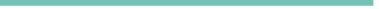 (*) Die Preisträger der Pollutec Innovation Awards 2021 Nach dem Pitching der zwanzig Nominierten, die von der Vorauswahljury vor der Show ausgewählt wurden, hat die endgültige Jury des Pollutec Innovations Awards 2021 entschieden:- Weeecycling, welches ein Verfahren zur Herstellung von hochreinem Kupfer aus 100 % der Abfälle einer Fabrik entwickelt hat. Das auf diese Weise produzierte Kupfer kann direkt wieder in die Prozesse derselben Fabrik eingespeist werden, wodurch ein "virtuoser" Kreislauf entsteht.  - Cycl-Add, das neue recycelte Kunststoffe herstellt, indem es ihre Eigenschaften verstärkt und sie stabilisiert. Diese Innovation ist eine Antwort auf das Problem der Wiederverwertbarkeit von Altkunststoffen. - Circular Materials Srl, das ein Verfahren zur Rückgewinnung von Schwermetallen aus Wasser durch die Kombination von kontinuierlicher hydrothermaler Synthese (CHFS) und überkritischem Wasser entwickelt hat. Diese Technologie sollte auf hydrometallurgische Prozesse wie das Batterierecycling ausgeweitet werden.Ein Sonderpreis der Jury ging auch an Sakowin Green Energy für seine innovative Lösung zur Herstellung von Wasserstoff vor Ort, bei Bedarf, ohne CO2-Emissionen und zu wettbewerbsfähigen Kosten. Das System produziert gasförmigen Wasserstoff und rückgewinnbaren festen Kohlenstoff aus Methan.(*) Pollutec Learn & ConnectPollutec Learn & Connect ist neue Informationsplattform für Umwelt- und Energieakteure: Lösungen, Marktinformationen und Expertenberichte, die für jedermann und jederzeit zugänglich sind. Für weitere Informationen: https://learnandconnect.pollutec.comÜber RX FranceRX France organisiert sowohl physische als auch digitale und hybride Veranstaltungen und ist in rund zwanzig verschiedenen Märkten führend. Zu den nationalen und internationalen Leitmessen von RX gehören MIPIM, MAPIC, Batimat, Pollutec, EquipHotel, SITL, IFTM Top Resa, MIPCOM, MIPTV, FIAC, Paris Photo u.v.m. Unsere Messen finden in Frankreich, China, Indien, Italien, Mexiko, Russland und den USA statt. Wir unterstützen unsere Kunden bei ihrer strategischen und kommerziellen Entwicklung, indem wir Treffen organisieren, die ihre Geschäftsmöglichkeiten erleichtern und vervielfachen, und indem wir ihnen immer innovativere Veranstaltungen anbieten, die das Beste aus dem Physischen und dem Digitalen verbinden. RX France ist die französische Tochtergesellschaft von RX (ehemals Reed Exhibitions) : www.rxglobal.com Pressekontakt in Deutschland:  Eva PassmannIMF- Promosalons GmbHe.passmann@imf-promosalons.de / +49 221 13 05 09 05